23 juni 2021Gemeente Vijfheerenlanden maakt Regionale Energie Strategie bekendBelangrijke stap naar duurzame elektriciteit en warmte in de gemeente Vijfheerenlanden.
De Regionale Energie Strategie (RES) van de RES Regio U16 is bekend gemaakt. In deze RES 1.0 beschrijft de regio hoe zij 1,8 terawattuur (TWh) aan wind- en zonne-energie in 2030 wil opwekken. Bijdrage Vijfheerenlanden
De bijdrage van de gemeente Vijfheerenlanden hierin bedraagt 0,072 TWh. Dit is een haalbaar doel voor onze gemeente en is opgebouwd uit een deel wat wordt opgewekt met de al bestaande 3 windturbines nabij Autena en de bestaande grotere zonnedaken (0,039 TWh). Daarnaast heeft de gemeenteraad in 2020 besloten om met windturbines het resterende deel van 0,033 TWh op te wekken. Daarnaast heeft de gemeenteraad besloten om vooral ook in te zetten op zonnepanelen op (grote) daken. Dit wordt momenteel verder onderzocht.Participatie
Onze bijdrage is op papier makkelijker gezegd dan gedaan en er wordt dan ook rekening mee gehouden dat projecten wellicht anders worden of zelfs niet door kunnen gaan. Daarbij is uiteraard ook de mening van de inwoners belangrijk. Daarom zijn we in 2019 gestart om informatiebijeenkomsten te organiseren gevolgd door webinars, etc. en is de laatste fase voor de RES 1.0 afgerond met een aantal inwonersgesprekken. Deze inwonersgesprekken stonden vooral centraal rond de drie logisch ontstane zoekgebieden binnen onze gemeente. Door allerlei beperkingen zijn er immers maar een beperkt aantal locaties die mogelijk geschikt zijn om het resterende deel van de bijdrage van de gemeente Vijfheerenlanden te benutten voor windenergie. Het idee is dat er mogelijk drie windturbines nodig zijn om ons deel vorm te geven binnen deze drie zoekgebieden. De zoekgebieden betreffen:Windpark Autena (alleen daar zou er mogelijk slechts 1 geplaatst kunnen worden). Langs de A27 in de buurt van Lexmond (alleen zouden er daar 6-8 windturbines geplaatst moeten worden om het realiseerbaar te maken).Langs de A2 in de buurt van Zijderveld (alleen daar zouden er mogelijk slechts 2 geplaatst kunnen worden).Uiteraard stopt participatie met inwoners nooit, want bij elk concreet initiatief worden de inwoners opnieuw betrokken omdat dan de plannen duidelijker zijn en dus ook de gevolgen (zowel negatief als positief). Daarbij is nadrukkelijk afgesproken dat inwoners die impact ervaren (en dat zijn in principe alle inwoners) ook (financieel) deel kunnen nemen aan een dergelijk initiatief. Daarbij wordt gestreefd naar 50% lokaal eigendom.Vervolg
De raadsleden zijn nu aan zet om hierover een besluit te nemen. Op 24 juni is er een informatief VHL-plein over dit onderwerp.Op 29 juni spreekt de commissie RVE opiniërend over de zoekgebieden.Op 30 september besluit de gemeenteraad van Vijfheerenlanden. En zoals gezegd, na de vaststelling kunnen inwoners blijven meedenken en meepraten. EINDE PERSBERICHT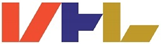 Noot voor de redactie, niet voor publicatieVoor meer informatie kunt u contact opnemen metIndira Scholtmeijer, tel. 088-5997330 of i.scholtmeijer@vijfheerenlanden.nlMeer informatie over de Regionale Energie Strategie U16 kunt u lezen op www.energieregioutrecht.nl  Daar vindt u ook de RES 1.0